363110, Республика Северная Осетия – Алания, Пригородный район, с. Михайловское, ул. К. Либкнехта, 84;                                                          тел./ факс: 8(8672) 23-01-06; 23-00-09, http://адм-михайловское.рф, e-mail: s.adm.mix@prigorod.alania.gov.ruПОСТАНОВЛЕНИЕот   21 февраля 2024 года                                                                                               №_____ Об    утверждении    Порядка учета бюджетных и денежных обязательств получателей средств бюджета Михайловского сельского поселения Пригородного муниципального района РСО-Алания территориальным органом федерального казначейства В соответствии со статьей 219 Бюджетного кодекса Российской Федерации, Приказом Министерства финансов РСО-Алания от 28.12.2021 года «о порядке учета Управлением Федерального казначейства по Республике Северная Осетия-Алания бюджетных и денежных обязательств получателей средств республиканского бюджета» (с изменениями и дополнениями) п о с т а н о в л я ю:1.Утвердить прилагаемый Порядок учета бюджетных и денежных обязательств получателей средств бюджета Михайловского сельского поселения Пригородного муниципального района РСО-Алания территориальным органом федерального казначейства (далее Порядок).2.Настоящее постановление вступает в силу с 1 марта 2024 года.            3.Признать утратившим силу постановление № 9 от 29.12.2021г. «Об   утверждении    Порядка учета Управлением Федерального казначейства по Республике Северная Осетия – Алания бюджетных и денежных обязательств получателей средств бюджета Михайловского сельского поселения».Глава Михайловского сельского поселения                                                                        А. В. ХубаевУæрæсейы ФедерациРеспубликæЦæгат Ирыстон – АланиГорæтгæрон муниципалон  районы Михайловскы хъæуы цæрæнбынаты администраци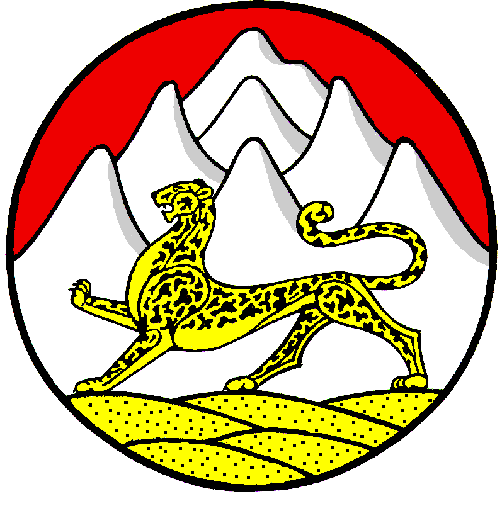 Российская ФедерацияРеспубликаСеверная Осетия – АланияАдминистрация Михайловского сельского поселенияПригородного муниципального района 